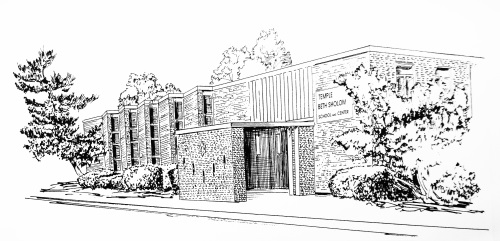 							                                           Date:_______________Temple Beth Sholom Membership Application    Please fill out the following information.	Adults in Household:Name:  _________________________________________________________DOB: ______________________Name:  _________________________________________________________DOB: ______________________Primary Address: _____________________________________________________________________________________________________________________________________________________________________Secondary Address: ___________________________________________________________________________________________________________________________________________________________________Home phone: ______________________________Cell phone: ______________________________________Alternate phone: __________________________ Alternate Cell Phone: ____________________________E-mail(s):  _________________________________________________________________________________Number of Children in Household: _____________________Name: ________________________________________________________  Age:  _______________________Name: ________________________________________________________  Age:  _______________________Name: ________________________________________________________  Age:  _______________________Previous synagogue affiliation: Name: ____________________________________________________________________________________Address: _________________________________________________________________________________Application for:____ Family Membership ($1050 annual dues) ____________________________________________________ Single Membership ($600 annual dues) ________________________________________________Is anyone in your family a Cohen or a Levi?  If “YES” please specify: __________________________________Please return to 600 Nantasket Avenue Hull, MA 02045For further information or questions, please call (781) 925-0091Or email templebethhull@comcast.net